Architecture & Passion   144, rue des furets   40210   Labouheyre   -  www.architecture-passion.fr  -  L’équipe de Architecture & Passion vous remercie de la confiance que vous lui témoignez en ayant acquis ce bâtiment, et souhaite que son montage et sa finition vous donneront entière satisfaction. Vous pouvez retrouver cette notice  sur notre site internet : WWW.ARCHITECTURE-PASSION.FR . En cas de difficultés, n’hésitez pas à nous joindre rubrique "contact"L’équipe de Architecture & Passion vous remercie de la confiance que vous lui témoignez en ayant acquis ce bâtiment, et souhaite que son montage et sa finition vous donneront entière satisfaction. Vous pouvez retrouver cette notice  sur notre site internet : WWW.ARCHITECTURE-PASSION.FR . En cas de difficultés, n’hésitez pas à nous joindre rubrique "contact"L’équipe de Architecture & Passion vous remercie de la confiance que vous lui témoignez en ayant acquis ce bâtiment, et souhaite que son montage et sa finition vous donneront entière satisfaction. Vous pouvez retrouver cette notice  sur notre site internet : WWW.ARCHITECTURE-PASSION.FR . En cas de difficultés, n’hésitez pas à nous joindre rubrique "contact"L’équipe de Architecture & Passion vous remercie de la confiance que vous lui témoignez en ayant acquis ce bâtiment, et souhaite que son montage et sa finition vous donneront entière satisfaction. Vous pouvez retrouver cette notice  sur notre site internet : WWW.ARCHITECTURE-PASSION.FR . En cas de difficultés, n’hésitez pas à nous joindre rubrique "contact"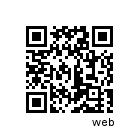 Pour le montage et la décoration de votre bâtiment, nous vous conseillons d’utiliser l’outillage suivant :Cutter de précision (X-Acto, Olfa…)Pince brucelles droite Colle à bois vinylique rapide (Sader, Pattex, Bostik…)Eponge mousse au grain fin (type bricolage, rembourrage coussin)Petit pinceau-brosse plat à poils clairs (taille 12-14 mm)Peintures acryliques (Pébéo, Prince August, Liquitex, Louvre, Prismo, Amsterdam…)Terres à décor pour la patine (Noch, Libéron…) 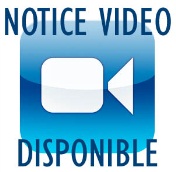 DANS VOTRE NOTICE CET ICÔNE VOUS INDIQUE QU’UNE COURTE VIDEO CONCERNANT CETTE PARTIE DE MONTAGE EST DISPONIBLE SUR NOTRE SITE WEB RUBRIQUE « Vidéos&Goodies »Pour le montage et la décoration de votre bâtiment, nous vous conseillons d’utiliser l’outillage suivant :Cutter de précision (X-Acto, Olfa…)Pince brucelles droite Colle à bois vinylique rapide (Sader, Pattex, Bostik…)Eponge mousse au grain fin (type bricolage, rembourrage coussin)Petit pinceau-brosse plat à poils clairs (taille 12-14 mm)Peintures acryliques (Pébéo, Prince August, Liquitex, Louvre, Prismo, Amsterdam…)Terres à décor pour la patine (Noch, Libéron…) DANS VOTRE NOTICE CET ICÔNE VOUS INDIQUE QU’UNE COURTE VIDEO CONCERNANT CETTE PARTIE DE MONTAGE EST DISPONIBLE SUR NOTRE SITE WEB RUBRIQUE « Vidéos&Goodies »Liquitex basicsLiquitex basicsLiquitex basicsLiquitex basicsLiquitex basicsLiquitex basicsPrince augustPrince augustPrince augustPrince augustPrince augustPrince augustPeintures utilisées chez A&PPeintures utilisées chez A&PPeintures utilisées chez A&PFaçadesFaçadesFaçadesFaçadesBombe peinture beigeTerre dombre naturelle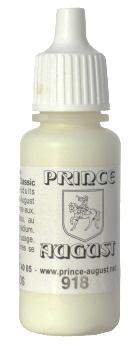 ParementsParementsivoire 918Peintures utilisées chez A&PPeintures utilisées chez A&PPeintures utilisées chez A&PPeintures utilisées chez A&PPeintures utilisées chez A&PPeintures utilisées chez A&PDébords de toituresDébords de toituresDébords de toituresDébords de toituresTerre Ombre naturelle 331Joints de pierresJoints de pierresGris argent 883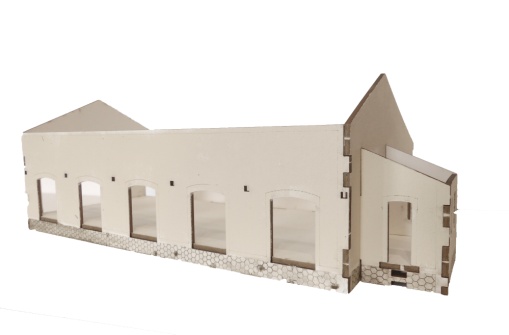 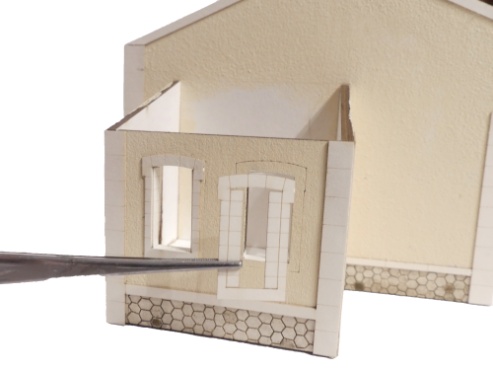 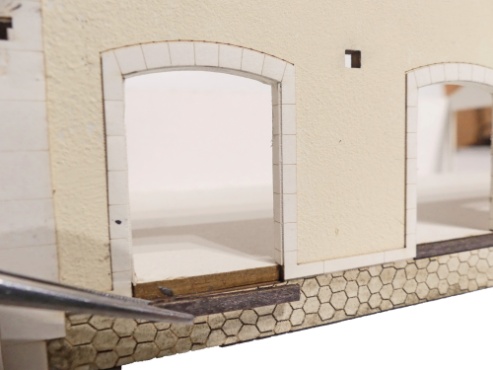 1Peinture les murs lorsqu’ils sont encore sur la plaque (ici P.A. sable clair) puis découper les différentes pièces au cutter en incisant des 2 côtés de la planche si besoin. Fixer les bords verticaux à la colle à bois en veillant à l’équerrage. Il n’y a qu’une seule possibilité de montage grâce aux détrompeurs.Peinture les murs lorsqu’ils sont encore sur la plaque (ici P.A. sable clair) puis découper les différentes pièces au cutter en incisant des 2 côtés de la planche si besoin. Fixer les bords verticaux à la colle à bois en veillant à l’équerrage. Il n’y a qu’une seule possibilité de montage grâce aux détrompeurs.Peinture les murs lorsqu’ils sont encore sur la plaque (ici P.A. sable clair) puis découper les différentes pièces au cutter en incisant des 2 côtés de la planche si besoin. Fixer les bords verticaux à la colle à bois en veillant à l’équerrage. Il n’y a qu’une seule possibilité de montage grâce aux détrompeurs.2Mettre en place les parements. Pour plus de facilité de pliage, n’hésitez pas à repasser dans les traits de pliure avec un cutter à lame fineMettre en place les parements. Pour plus de facilité de pliage, n’hésitez pas à repasser dans les traits de pliure avec un cutter à lame fineMettre en place les parements. Pour plus de facilité de pliage, n’hésitez pas à repasser dans les traits de pliure avec un cutter à lame fine33.Au niveau des portes, coller la bande de bois.Au niveau des portes, coller la bande de bois.Au niveau des portes, coller la bande de bois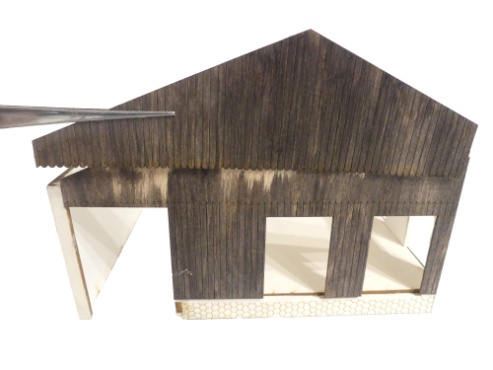 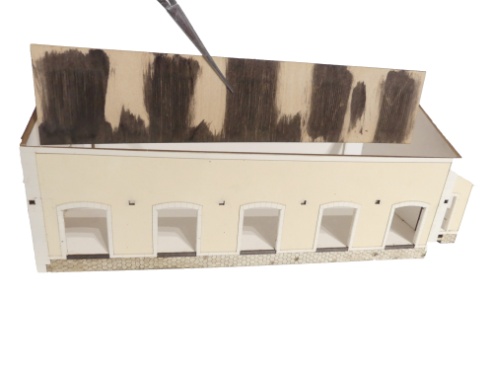 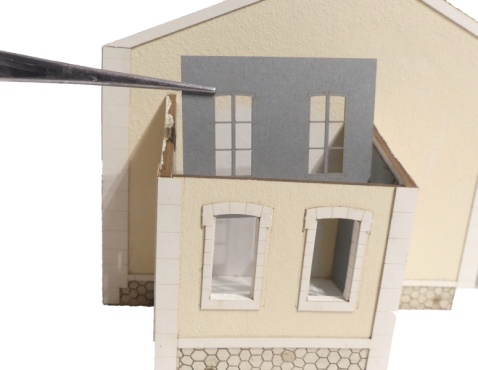 4Mettre en place les deux couches de bois en ayant d’abord décoré ces dernières5Par l'intérieur, coller la plaque en bois regroupant les 5 portes de la halle.6Coller les huisseries du bureau de la même manière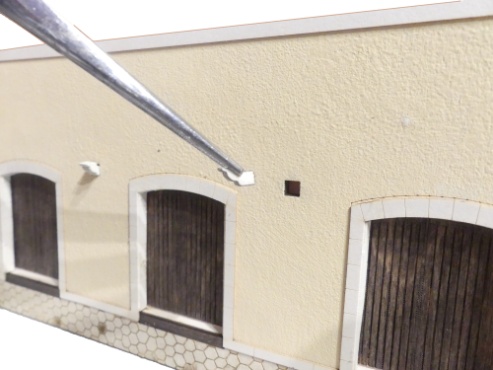 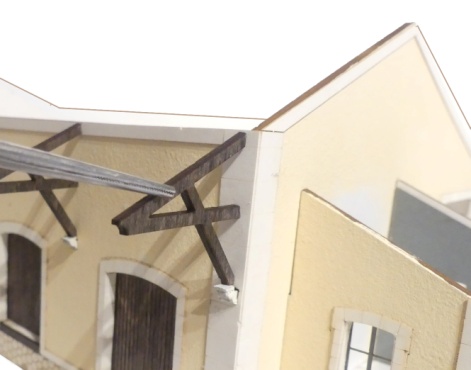 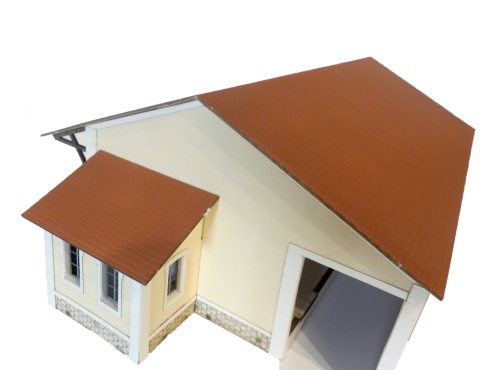 7Coller les appuis de charpente dans leurs logements8Coller les charpentes  de débord de la halle9Coller les toitures en veillant à équilibre ces dernières. 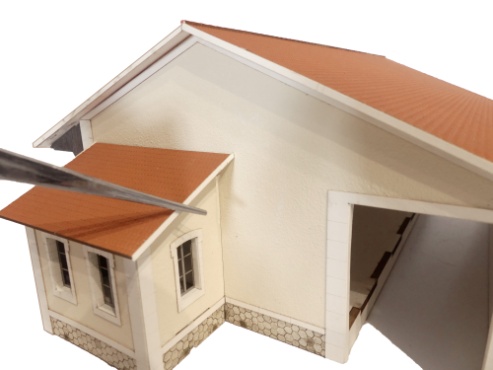 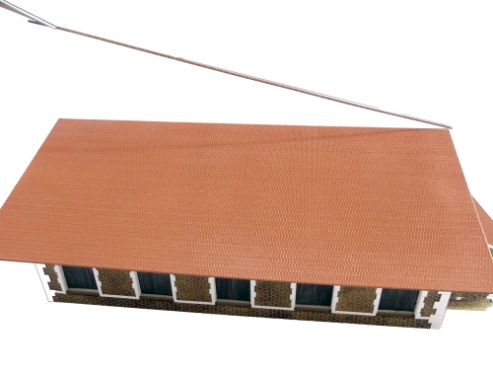 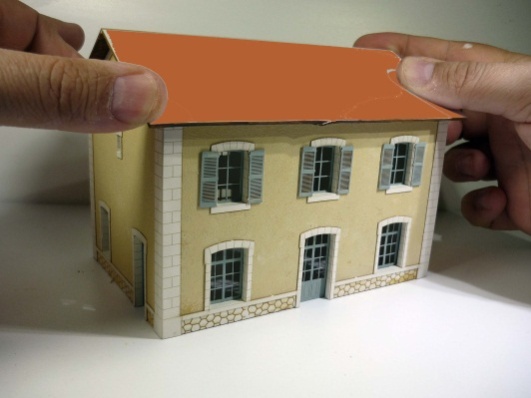 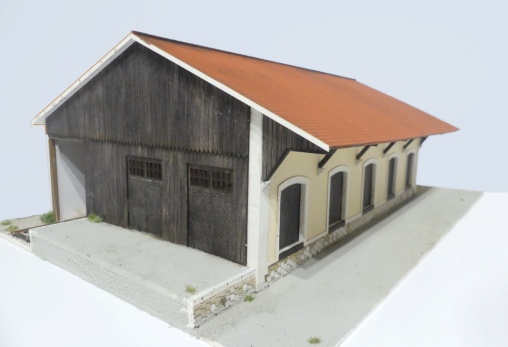 10Coller les planches de rives11Coller la faitière12Votre bâtiment est terminé, vous pouvez le patiner selon vos souhaits